Euclide(matématien)  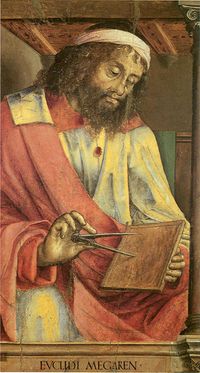 Nationalité grec    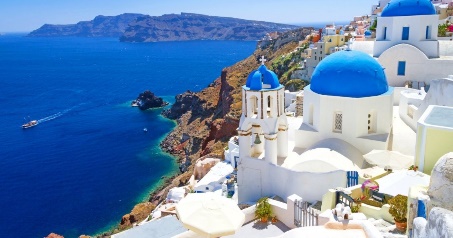 Mort en égypte  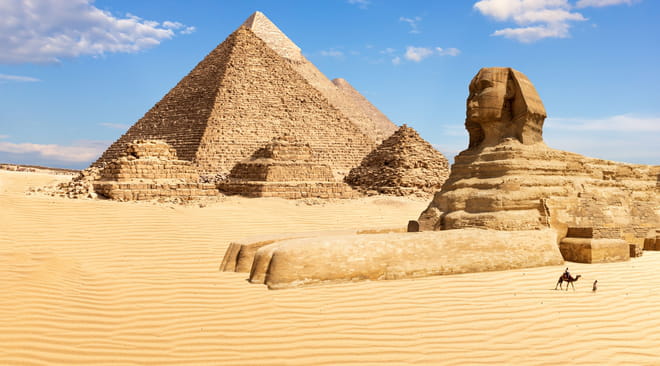 Période de temps-300  Les 13 livre des élément   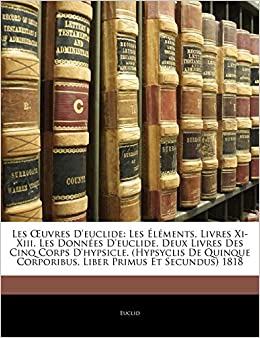  Grèce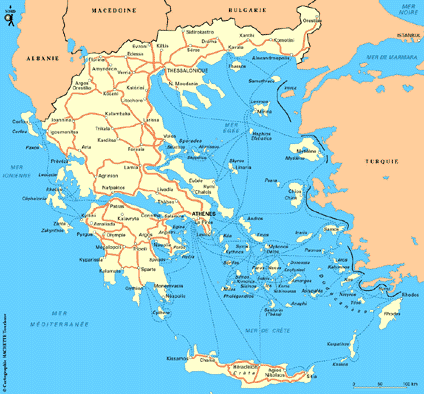 